  الفيدرالية الجزائرية لكرة القدم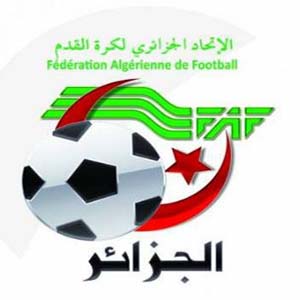 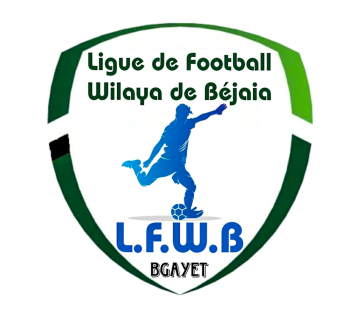                                Fédération Algérienne de Footballرابطة كرة القدم لولاية بجاية                             Ligue de Football de la Wilaya de BéjaiaDIRECTION DES COMPETITIONSHONNEURPROGRAMMATION  15° JOURNEEVENDREDI 01 MARS 2024SAMEDI 02 MARS 2024&&&&&&&&&&&&&&&&&&&&&PRE-HONNEURPROGRAMMATION  15° JOURNEEVENDREDI 01 MARS 2024SAMEDI 02 MARS 2024&&&&&&&&&&&&&&&&&&&&&JEUNES GROUPE « 1 »PROGRAMMATION 12° JOURNEEVENDREDI 01 MARS 2024SAMEDI 02 MARS 2024&&&&&&&&&&&&&&&&&&&&&JEUNES GROUPE « 2 »PROGRAMMATION 13° JOURNEESAMEDI 02 MARS 2024&&&&&&&&&&&&&&&&&&&&&JEUNES GROUPE « 3 »PROGRAMMATION 12° JOURNEEVENDREDI 01 MARS 2024SAMEDI 02 MARS 2024&&&&&&&&&&&&&&&&&&&&JEUNES GROUPE « A »PROGRAMMATION 13° JOURNEEVENDREDI 01 MARS 2024SAMEDI 02 MARS 2024&&&&&&&&&&&&&&&&&&&JEUNES GROUPE « B »PROGRAMMATION 12° JOURNEEVENDREDI 01 MARS 2024&&&&&&&&&&&&&&&&&&&JEUNES GROUPE « C »PROGRAMMATION MATCHS DE RETARDVENDREDI 01 MARS 2024&&&&&&&&&&&&&&&&&&&SOUS TOUTES RESERVES DE CHANGEMENT.StadesRencontresRencontresHorairesBENAL. PRINCIPALUS SoummamUS Beni MansourREPORTEEAMIZOURJSB AmizourCR MellalaREPORTEEMELBOUJS MelbouNC BejaiaREPORTEEStadesRencontresRencontresHorairesBARBACHAARB BarbachaJS I. OuazzougREPORTEEOUED GHIRAS Oued GhirCRB AokasREPORTEESEDDOUKRC SeddoukO M’CisnaREPORTEEStadesRencontresRencontresHorairesTAZMALTOS TazmaltWRB Ouzellageun REPORTEEAKFADOUOC Akfadou ES SmaounREPORTEEFERAOUNO Feraoun JST Adekar  REPORTEEStadesRencontresRencontresHorairesBENAL. PRINCIPALJS BejaiaAS Ait Smail REPORTEEEXEMPTNRB Smaoun - CS P. CivileNRB Smaoun - CS P. CivileNRB Smaoun - CS P. CivileStades		Rencontres		RencontresU19U17U15AIT SMAILAS Ait Smail JS I. Ouazzoug REPORTEESREPORTEESREPORTEESStades		Rencontres		RencontresU19U17U15S.E.TENINEAS S.E.Tenine JS Melbou/REPORTEESREPORTEESBENAL. PRINCIPALJS Bejaia NC Bejaia REPORTEE//BENAL. ANNEXEJS Bejaia NC Bejaia /REPORTEESREPORTEES---------------------CS P. CivileUS Soummam REPORTEESREPORTEESREPORTEESEXEMPTCRB AokasCRB AokasCRB AokasCRB AokasCRB AokasStades		Rencontres		RencontresU19U17U15FERAOUNO FeraounJSB AmizourREPORTEESREPORTEESREPORTEESSMAOUNNRB SmaounCR MellalaREPORTEESREPORTEESREPORTEESBARBACHAARB BarbachaJST AdekarREPORTEESREPORTEESREPORTEESOUED GHIRAS Oued GhirOC AkfadouREPORTEESREPORTEESREPORTEES-----------------JSA AmizourES Smaoun Joués le 24/02/2024Joués le 24/02/2024Joués le 24/02/2024Stades		Rencontres		RencontresU19U17U15BOUHAMZAIRB Bouhamza RC SeddoukREPORTEESREPORTEESREPORTEESTIMEZRITES TimezritO M’CisnaREPORTEESREPORTEESREPORTEESStades		Rencontres		RencontresU19U17U15BENI MAOUCHEES B. MaoucheOS TazmaltREPORTEESREPORTEESREPORTEESAIT R’ZINERC Ighil AliUS B. Mansour /REPORTEESREPORTEESOUZELLAGUENWRB OuzellaguenCRB Ait R’ZineREPORTEESREPORTEESREPORTEESStades		Rencontres		RencontresU17U15MELBOUES MelbouJS Djoua REPORTEESREPORTEESAOKASJSC Aokas AS TaassastREPORTEESREPORTEESStades		Rencontres		RencontresU17U15BEJAIA NACERIAAWFS BejaiaJS TamridjetREPORTEESREPORTEES-----------------------------ASTW BejaiaAJT BejaiaREPORTEESREPORTEESEXEMPTASC BejaiaASC BejaiaASC BejaiaASC BejaiaStades		Rencontres		RencontresU17U15BEJAIA NACERIAMC Bejaia AEF Sahel REPORTEESREPORTEESOUED GHIRWA Tala HamzaEF IbourassenREPORTEESREPORTEESBENAL. ANNEXEUST BejaiaGC BejaouiREPORTEESREPORTEESEL KSEURBC El KseurCR Bejaia REPORTEESREPORTEES---------------------------Gouraya BejaiaUS KendiraREPORTEESREPORTEESStades		Rencontres		RencontresU17U15SEDDOUKSRC AkhenakO TibaneREPORTEESREPORTEESSIDI AICHEl Flaye ACSAS BouhamzaREPORTEESREPORTEES